                                                                     DATE:  _________________________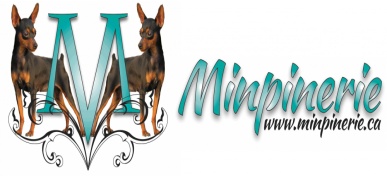 CONTACT INFORMATIONName _____________________________________________   email _______________________________Address _________________________________________________________________________________ Preferred Phone_________________________________    Other___________________________________GENERALWhy are you interested in adopting a Minpinerie dog?  ____________________________________________Are you familiar with the Miniature Pinscher or other small dog breeds?    ______ Yes        ______ NoHow did you hear about the Minpinerie? _______________________________________________________        FAMILYHow many adults presently live in the home?    ________ Female(s)          ________ Male(s)Are there children?  Age(s) _________________________________  IMPORTANT:  In order to process your application you or the person named on the veterinarian record(s)   must contact all current and/or past veterinarian service(s) to inform them that a Minpinerie volunteer will be calling. Do you own a dog(s)   ______ Yes       ______ No       How many _________Name / Sex / Breed / Age / Spayed/Neutered ____________________________________________________________________________________________________________________________________________If your dog(s) is NOT spayed/neutered, why _________________________________________Do you own a cat(s)       ______ Yes    ______ No        How many __________Do you own other pets   ______ Yes    ______ No        What type   __________________________________Current Vet Service ___________________________________   Phone______________________________Name of person on Vet record(s) _________________________Did you have a pet(s) in the past   ______ Yes    ______ No      What type ____________________________Why do you no longer have pet(s) ____________________________________________________________ Previous Vet service(s) __________________________________   Phone ____________________________ Previous Vet service(s) __________________________________   Phone____________________________ Name of person on Vet record(s) ___________________________PERSONAL REFERENCES  (Please list two personal references)Name ________________________________  Relation ____________   Phone _______________________Name ________________________________  Relation ____________   Phone _______________________RESIDENCEDwelling Type      Single _____          Apt Building _____           Town/Garden _____             Rural _____       Own _____             Rent _____       Roommate/Share ______________________________ Do you have landlord’s permission to keep a dog:     ______ YES       ______ NOLandlord / Property Management _______________________________   Phone _______________________Does your house have a safe, fully-fenced yard   _____ YES       _____ NOIf NO, where and how will you exercise dog ____________________________________________________ If YES, what kind   Private Yard _____   Designated space ________________   Other__________________Type of fence:   Chain link_____    Wood_____      Electric ground_____  Other _____  Height____________DAY-TO-DAY ROUTINEAre you willing to enroll the dog in obedience classes:    ______ YES      _____ NO Do you have a crate for the dog:  _____ YES     _____ NOHow many hours will dog be alone while you are away   __________________________________________Where will you keep dog while you are away   __________________________________________________Where will you keep dog while you are on vacation   _____________________________________________DOG'S DETAILSPreference    NO PREF ____   FEMALE ____    MALE ____   AGE(S) __________  COLOUR __________Please indicated the DOG(S)’ NAME if there is/are a particular Minpinerie dog(s) you are interested in ________________________________________________________________________________________TRANSPORTWould you be willing to drive to meet/pick-up a dog      ______YES     _____NOIf YES, what is the maximum distance you would drive ___________________________________________Questions or Comments: __________________________________________________________________________________________________________________________________________________________	